A5: Agricultural Literacy ActivityAs it relates to SAE, Agricultural Literacy is about knowing the width and breadth of the industry of agriculture. The agricultural industry is made up of many fields and affects everyone.  Regardless of your career area of interest, it is important for you to be able to understand and discuss the nature and role of agriculture both locally and globally.  As a consumer and a potential professional in the industry, it is important to recognize how agriculture impacts our society, environment and economy and plays a role in everyone’s life.  Select the + beside each level to see what tasks are part of this activity. 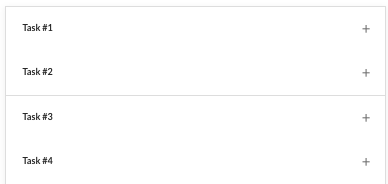 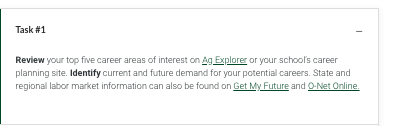 Task  1Task 2Task 3 Follow directions for Task 3 on SAE for ALL website. Scroll down to A5 instructions.Task 4Follow instructors instructions.List 5 CareersWhat is demand for each of your potential careers?1.Current:1.Future:2. Current:2. Future:3.Current:3.Future:4.Current:4.Future:5.Current:5.Future:Current:Future:Which career area of interest has the highest demand for new employees?Why do you think this is the case?Are some career pathways in agriculture expected to grow while others decline? Which ones?Where does growth appear to be occurring within the agricultural industry?